Карта-схемаРыболовный участок, озеро Ильмень  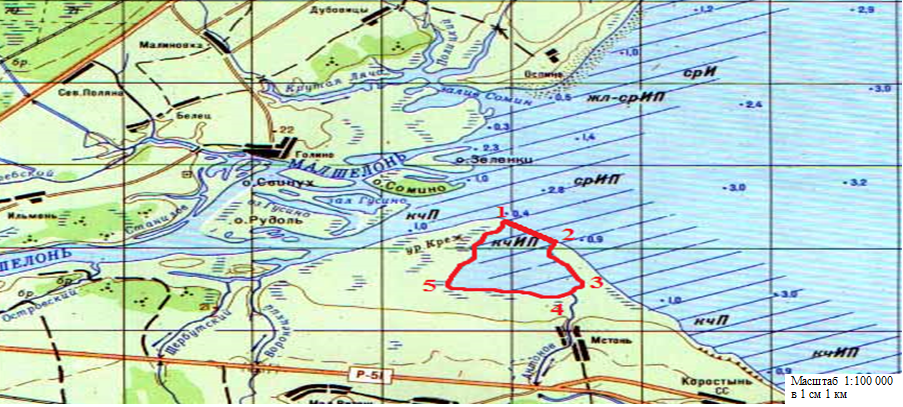 Наименование рыболовного участкаМестонахождение рыболовного участкаОписание границ участка, в том числе по точкам, указанным в географических координатах в системе координат WGS84Площадь, га Цель использования(вид рыболовства)Район добычиозеро Ильмень рыболовный участокШимский муниципальный район1- 58o13'36,0'' с.ш. 30о55'43,8''в.д.2- 58o13'23,2'' с.ш. 30о56'3,7''в.д.3- 58o12' 38,35'' с.ш. 30о56'13,52''в.д.4- 58o12' 31,19'' с.ш. 30о55'23,13''в.д.5- 58o12' 43,26'' с.ш. 30о54'27,58''в.д.Соединение точек 1 – 2 осуществляется по прямой линии.Соединение точек 2 – 3, 3 – 4, 4 – 5, 5 – 1 осуществляется по береговой линии.Территория суши не включена в границы рыболовного участка.185промышленное рыболовствоозеро Ильмень